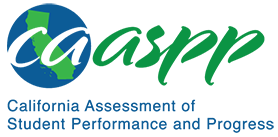 MS-ESS2-4 Earth's SystemsCalifornia Science Test—Item Content SpecificationsMS-ESS2-4 Earth's SystemsStudents who demonstrate understanding can: Develop a model to describe the cycling of water through Earth's systems driven by energy from the sun and the force of gravity.[Clarification Statement: Emphasis is on the ways water changes its state as it moves through the multiple pathways of the hydrologic cycle. Examples of models can be conceptual or physical.] [Assessment Boundary: A quantitative understanding of the latent heats of vaporization and fusion is not assessed.]Assessment TargetsAssessment targets describe the focal knowledge, skills, and abilities for a given three-dimensional Performance Expectation. Please refer to the Introduction for a complete description of assessment targets.Science and Engineering Subpractice(s)Please refer to appendix A for a complete list of Science and Engineering Practices (SEP) subpractices. Note that the list in this section is not exhaustive.2.1 	Ability to develop modelsScience and Engineering Subpractice Assessment TargetsPlease refer to appendix A for a complete list of SEP subpractice assessment targets. Note that the list in this section is not exhaustive.2.1.1	Ability to determine components of a scientific event, system, or design solution2.1.2	Ability to determine the relationships among multiple components of a scientific event, system, or design solution2.1.3 	Ability to determine scope, scale, and grain-size of models, as appropriate for their intended use2.1.4 	Ability to represent mechanisms, relationships, and connections to illustrate, explain, or predict a scientific eventDisciplinary Core Idea Assessment TargetsESS2.C.3Identify the components of the water cycle including water, energy, gravity, the atmosphere, landforms, and organismsIdentify the processes of the water cycle such as transpiration, evaporation, condensation, crystallization, precipitation, and runoffDescribe the relationships between the components of the water cycle (e.g., the transfer of energy from the Sun drives the evaporation of water)ESS2.C.4Describe that the transfer of energy between water and the environment during phase changes drives the cycling of waterDescribe that gravity acting on water in different phases and locations drives the cycling of waterDevelop and use models of the water cycle that include both energy from light and the force of gravity driving water cycling between the oceans, the atmosphere, and landCrosscutting Concept Assessment Target(s)CCC5	Identify that within a natural or designed system, the transfer of energy 	drives the motion and/or cycling of matterExamples of Integration of Assessment Targets and EvidenceNote that the list in this section is not exhaustive.Task provides a phenomenon involving the water cycle and a list of relevant and irrelevant components and processes to model the phenomenon:Selects the relevant components and/or labels the components (2.1.1, ESS2.C.3, and CCC5)Selects the processes operating between components and/or labels those processes (2.1.1, ESS2.C.3, and CCC5)Task provides an incomplete model representing a relevant weather event such as a map showing sea surface temperatures that lead to hurricane formation:Completes the model to illustrate or predict the event (2.1.1, ESS2.C.4, and CCC5)Task provides a diagram of the water cycle with all components the same size:Selects the relative scale and size of the components appropriate to their relative importance (e.g., oceans have more influence on the cycle than lakes) (2.1.2, ESS2.C.3, and CCC5)Task provides representations such as text descriptions, labels, or arrows to model phase changes and other processes in the water cycle:Selects the representations that best illustrates the phase change or process (2.1.3,  ESS2.C.4, and CCC5)California Environmental Principles and ConceptsEP3: Natural systems proceed through cycles that humans depend upon, benefit from, and can alter.Possible Phenomena or ContextsNote that the list in this section is not exhaustive.The movement of water from the atmosphere to plants and from plants to the atmosphereThe movement of water through aquifers or over landmassesEnergy transfers to and from the environment during phase changes such as evaporation and condensation.The roles of solar energy and gravity on the movement of water, leading to cloud formation, precipitation, and other weather processesThe relationship between energy in the atmosphere and oceans and the volume of glacial ice on Earth’s surfaceCommon MisconceptionsNote that the list in this section is not exhaustive.All processes in the water cycle are linear.Living things are not part of the water cycle.Additional Assessment BoundariesNone listed at this time.Additional ReferencesMS-ESS2-4 Evidence Statement https://www.nextgenscience.org/sites/default/files/evidence_statement/black_white/MS-ESS2-4 Evidence Statements June 2015 asterisks.pdfCalifornia Environmental Principles and Concepts http://californiaeei.org/abouteei/epc/California Education and the Environment Initiative http://californiaeei.org/The 2016 Science Framework for California Public Schools Kindergarten through Grade 12Appendix 1: Progression of the Science and Engineering Practices, Disciplinary Core Ideas, and Crosscutting Concepts in Kindergarten through Grade 12 https://www.cde.ca.gov/ci/sc/cf/documents/scifwappendix1.pdfAppendix 2: Connections to California Environmental Principles and Concepts https://www.cde.ca.gov/ci/sc/cf/documents/scifwappendix2.pdfPosted by the California Department of Education, March 2021 (updated February 2024)Science and Engineering PracticesDisciplinary Core IdeasCrosscutting ConceptsDeveloping and Using ModelsModeling in 6–8 builds on K–5 experiences and progresses to developing, using, and revising models to describe, test, and predict more abstract phenomena and design systems.Develop a model to describe unobservable mechanisms.ESS2.C: The Roles of Water in Earth's Surface ProcessesWater continually cycles among land, ocean, and atmosphere via transpiration, evaporation, condensation and crystallization, and precipitation, as well as downhill flows on land.Global movements of water and its changes in form are propelled by sunlight and gravity.Energy and MatterWithin a natural or designed system, the transfer of energy drives the motion and/or cycling of matter.